Edgewood School Advisory Council Application            A Program of Community Education Services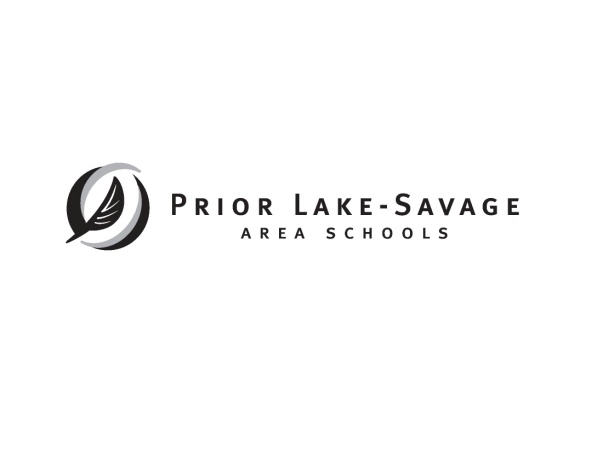 Please return to the Edgewood Main Office upon completion.    Any questions can be directed to Edgewood.AdvisoryCouncil@gmail.com.Contact InformationContact InformationContact InformationNameAddressPreferred PhoneE-MailPresent OccupationAge of your childrenEdgewood StatusCoF Preschool            ECFE        Approximately how many ECFE classes have you participated in? _____Overall InterestOverall InterestOverall InterestPlease tell us why you are interested in serving on the council?Please tell us why you are interested in serving on the council?Please tell us why you are interested in serving on the council?Special Skills or Qualifications Special Skills or Qualifications Summarize the special skills and qualifications (i.e. Fundraising, marketing, leadership, project management, finance) you would bring to the council:Summarize the special skills and qualifications (i.e. Fundraising, marketing, leadership, project management, finance) you would bring to the council:Summarize the special skills and qualifications (i.e. Fundraising, marketing, leadership, project management, finance) you would bring to the council:Previous Volunteer Experience Previous Volunteer Experience Summarize your previous volunteer experience, including membership in organizations:Signature                                                                                        Date